P5: Black Box TestingM3: Testing Using ObjectsOne way of testing in Greenfoot is to use Objects directly.  In this example a new Crab has been added to the start of a game.  By right clicking on the crab the move method can be called.  The crab does not move as no key was pressed, but you can inspect the contents of all the variables and constants (static fields) as shown below.This test highlights an issue as in spite of the crab not moving its energy level has been reduced by one.  This should only happen if the crab actually moves, and not if the move method is called without any movement taking place.!!!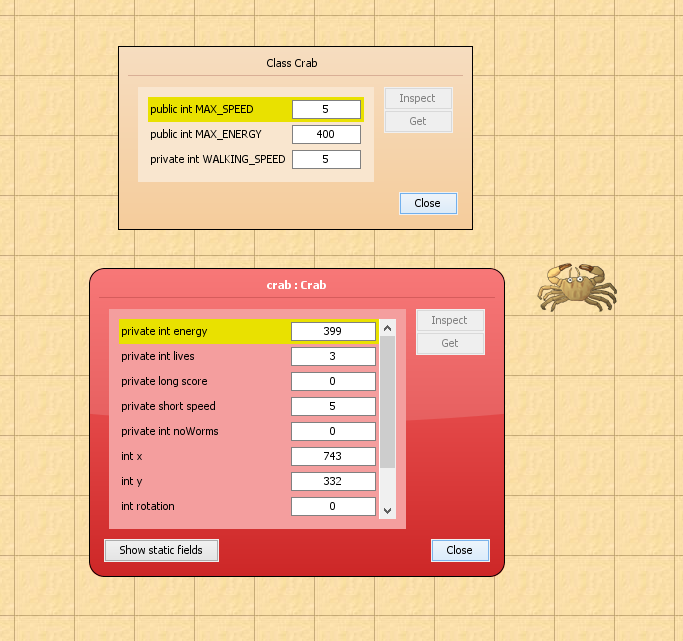 M3: Setting BreakpointsIn order to work out what is happening in the faulty crab move method a breakpoint  can be set in the code by clicking in the left margin at the start of the method.  The game can then be run and the execution will halt the first time the move method is called.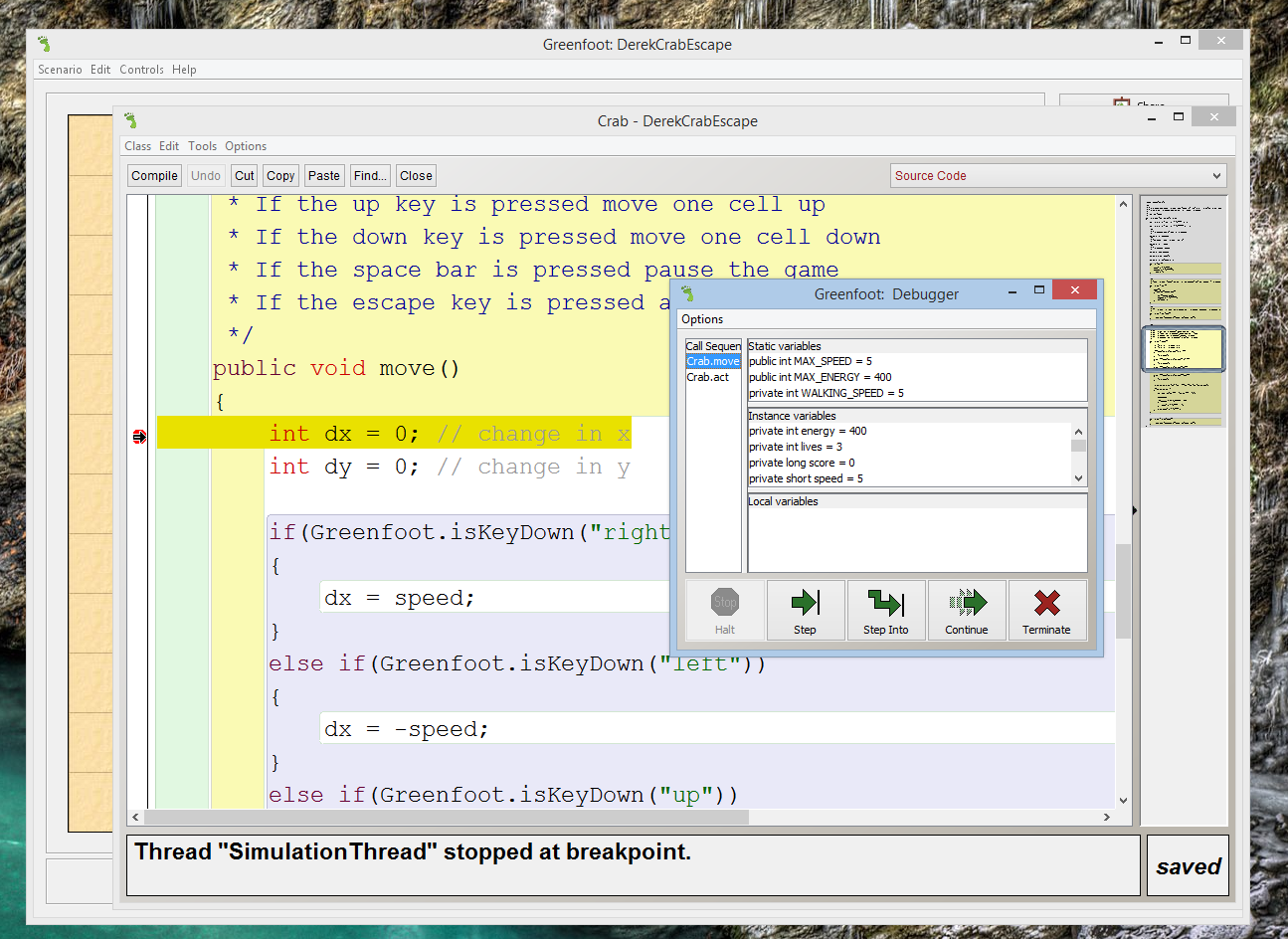 Execution has halted on the line that sets dx = 0, and in the debugger you can see that the energy lvel of the crab is correct at 400. You can then step through the code line by line.When the program reaches the point which sets a new location for the crab, you can see that dx = 0, and dy = 0.  This is because no key has been pressed so there is no need to reset the location of the crab, yet the code goes on to do exactly that, and also to decrease the crabs energy even though it has not moved!!!In this case the code needs to be altered so that it does not try to move the crab if dx = 0 and dy = 0, and also does not decrease the energy value.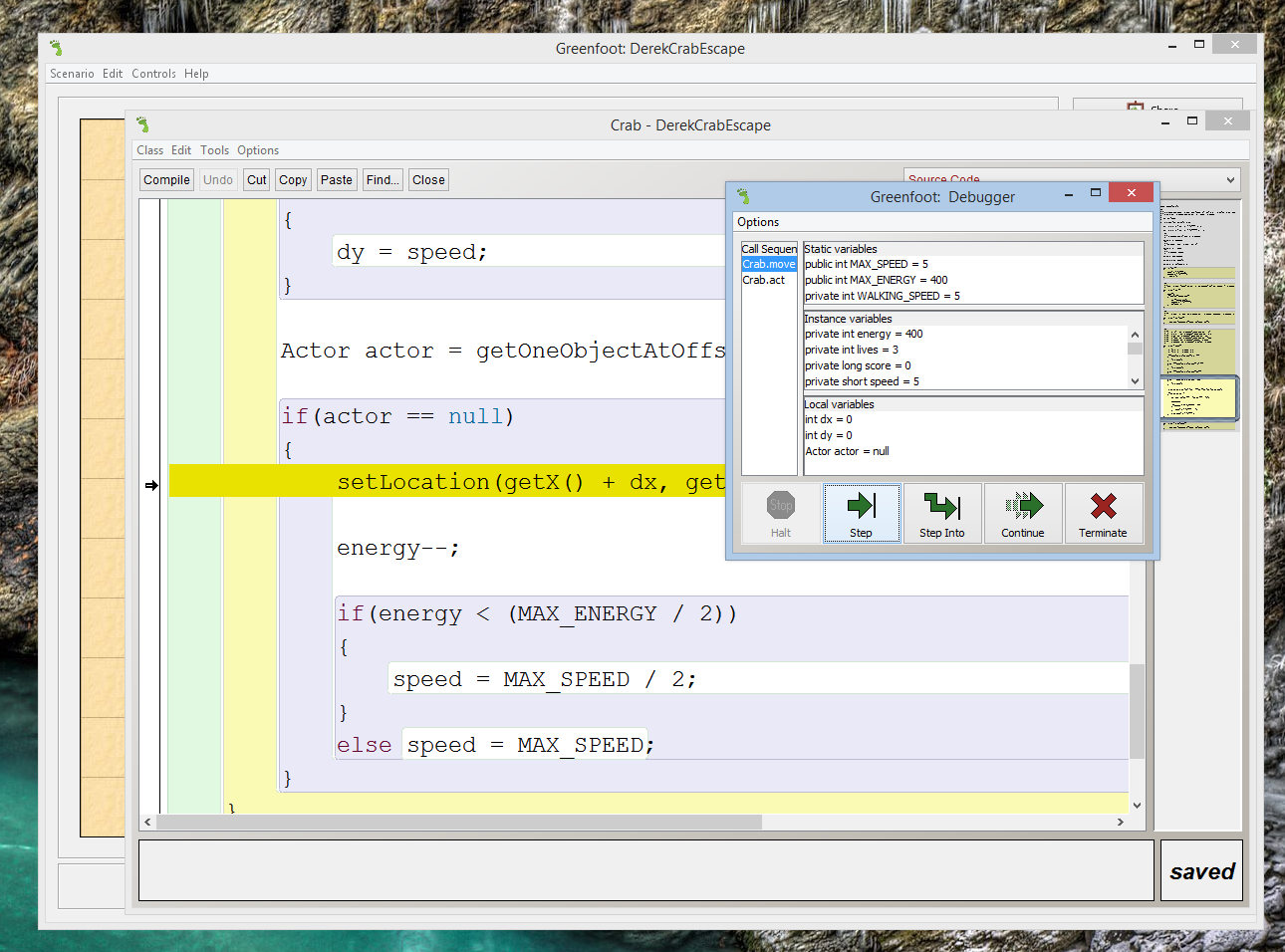 It is hard to see how this bug could have been found any other way, than by setting breakpoints and stepping through the code.Function TestedTest Data usedExpected ResultActual ResultInitials & DateCommentsMessageBox ShowInstructionsRun GameInstructions Shown with game summary, keys used and scoring systemAs ExpectedDP 19/02It might be better if MessageBox appeared after run was selectedSandWorld StartLevel(1)Click on PlayMessage box is removed and all game objects appear in starting positionsAs ExpectedDP 19/02Crab Move LeftStartLevel and then press Left arrow key when Crab has no object to the leftCrab moves left 5 pixelsAs ExpectedDP 19/02Crab Move RightStartLevel and then press Left arrow key when Crab has no object to the RightCrab moves right 5 pixelsAs ExpectedDP 19/02Crab Move UpStartLevel and then press Up arrow key when Crab has no object aboveCrab moves up 5 pixelsAs ExpectedDP 19/02Crab Move DownStartLevel and then press Down arrow key when Crab has no object belowCrab moves down 5 pixelsAs ExpectedDP 19/02Collision with RockStartLevel and then try to move the crab over a RockCrab cannot move over a RockCrab can partly move over a rockDP 19/02Not perfect but good enough to make the game playableEnergy Level decreases as crab movesStartLevel and then continuously move the crabThe energy level of the crab decreases with each move of the crabCannot easily run this test!Need to complete this test another way!Speed of the crab decreases when energy level falls below 50%StartLevel and then continuously move the crabThe speed that the crab moves per key press will be halvedCannot easily run this test!Need to complete this test another way!